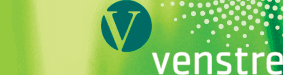 Årsmelding fra Kommunestyregruppa 2014Kommunestyregruppa har i 2014 bestått av:Ole Andreas Lilloe-Olsen, gruppeleder (Formannskapet, valgstyret, nestleder i Planutvalget)
Hilde Arneberg, nestleder (Samarbeidsutvalget, Sektorutvalg for barn og unge)
Edvard Olai Brekke Værland, medlem (Sektorutvalg for miljø, klima og kommunalteknikk)
Odd Roar Kristensen, medlem (Sektorutvalg for barn og unge)
Wolfgang Plagge, medlem (Sektorutvalg for frivillighet, idrett, kirke og kultur)
Siri Engesæth, 1.vara (nestleder i Sektorutvalg for miljø, klima og kommunalteknikk)I tillegg har vi hatt følgende folkevalgte:
Hulda Tronstad (nestleder i kontrollutvalget)
Bente Knagenhjelm (Sektorutvalg for frivillighet, idrett, kirke og kultur)
Jon Nordsjø Grasbekk (Sektorutvalg for eiendom og administrasjon)
Turid Bergene Dahlman (Klagenevnden)
Ketil Jørstad (Forliksrådet) 

I tillegg har Gudbrand Teigen møtt som vara i utvalg for eierstyring og administrasjon og Astrid Ramnefjell i Sektorutvalg for barn og unge. Marianne Felin Bjørgås har møtt som vår representant i Funksjonshemmedes råd i plassen for Birger Magnus Vikøren.
Ole Andreas Lilloe-Olsen møter i en rekke arbeidsutvalg i kraft av å være gruppeleder i kommunens tredje største parti.For mer informasjon om de enkelte saker vises til kommunens protokoller og sakspapirer og politisk regnskap.Fra årets saker kan nevnes:
Kommunestyret. 
Venstre tok til orde mot reservasjonsrett fra henvisning i abortsaker for fastleger og fremmet forslag om evt. lovhjemmel for kommunal rett til å kreve henvisningsplikt i avtalene med sine fastleger. Dette ble vedtatt mot to stemmer.
Venstre forsøkt å legge til rette for at også småbarnsfamilier skulle kunne få leieligheter på Gjønnes ved å kreve en familievennlig leilighetsprofil. Mot Høyres og Fremskrittspartiets stemmer og nedstemt.
Venstre tok til orde for at også elev- og ungdomsbedrifter skulle ha anledning til å levere mat til kommunens kantiner. Oversendt administrasjonen.
I reguleringsplanen for Bekkestua nord fremmet Venstre forslag om å bevare den gamle villaen i Gamle Ringeriksvei 43. Den er en av tre gjenstående bygninger fra det gamle Bekkestua. Fikk bare Venstres, SVs og Krfs stemmer og ble nedstemt.
Manglende miljø- og resursregnskap og miljørapportering har vært en sak Venstre har tatt opp flere ganger. Da også forvaltningsrevisjonen avdekket flere mangler tok vi opp en rekke av våre tidligere forslag og konkretiserte flere krav. Oversendt rådmannen.
Venstre gikk klart i mot store utfyllinger på Kadettangen. Vi mener miljøkonsekvensene er usikre og kan være svært negative, vi mener utfyllingen er unødvendig, at vi har rikelig med gode arealer på Kadettangen allerede som kan rustes opp og at det er dårlig prioritering av store økonomiske investeringer. Vi fremmet egne forslag i underutvalgene og støttet forslag fra Frp om å bruke bymiljømidler til opprusting av Kadettangen som alternativ til utfyllingene. Mot Høyres og Arbeiderpartiets stemmer og falt.
I forbindelse med bibliotekmeldingen fremmet vi forslag om et nært samarbeid mellom bibliotekene og våre kommunale helse- og omsorgsinstitusjoner. Fikk bare Venstres, SVs og Krfs stemmer.
Rådmannen fremmet et forslag til arealplan som var klart i strid med vedtatt arealstrategi hva gjaldt jordvern. Dette tok vi kraftig til motmæle mot og fremmet forslag om å ta all omdisponering av dyrket mark ut av planen, vi fremmet en rekke forslag for å styre fortettingen i småhusområdene, noen konkrete arealendringer og tilrettelegging for mer baner og kollektivtrafikk i Bærum. Vi fikk delvis gjennomslag for våre forslag.
I forbindelse med anskaffelsesstrategien fremmet vi krav om miljøhensyn og intensiver for raskere og mer effektiv realisering av større prosjekter.
I reguleringsplanen for skiskytingsanlegg på Fransekleiv i Vestmarka fremmet Venstre forslag for å ivareta friluftslivshensyn ved å begrense skyting i helgene. Vi fremmet også forslag om annen type skjerming av turveier og løyper fra skudd og sikring av beiterettighetene i området. Fikk gjennomslag for skjerming og beitedyr, men det blir skyting også på søndager.
I forbindelse med handlingsplan og budsjett fremmet Venstre forslag om flere budsjettpakker. Det vises til eget dokument. Vi fikk gjennomslag for sikring av midler til lærere, miljøarbeidere, norsk undervisning og spesialundervisning, belysning av idrettsanlegg og turveier, mer penger til vedlikehold av gang og sykkelveier, nedgravde søppelkontainere ved sentrale utfartssteder, prosjektering av svømmehall, bevaring av Helset fritidsklubb og økte midler til frivillige kulturorganisasjoner og styrking av helsesøstertjenestene.Formannskapet
Formannskapet har behandlet mange av de samme sakene som Kommunestyret. I tillegg har Venstre i år blant annet støttet Rådmannens forsøk på å stramme inn på parkeringsnormene for å begrense bilbruk. Høyre, Frp og Krf sikret imidlertid fortsatt prioritert tilrettelegging for bil i Bærum.
Formannskapet har vurdert alternative styringsmodeller for Bærum. Flere alternativer ble vurdert. Det er imidlertid tverrpolitisk enighet om å beholde Formannskapsmodellen som styringsform. Vi ønsker imidlertid å sikre mer resurser til politisk sekretariat slik at politikere i større grad kan ha forutsetninger for å matche administrasjonen i kompliserte saker.
Venstre sto bak et forslag om å etablere et redskap for strategisk tomtekjøp for å kunne ha en mer aktiv og strategisk politikk vedrørende fremtidig erverv av tomter til sosial infrastruktur, ny boligbygging og annet kommunalt arealbehov. Høyre og Arbeiderpartiet ble med på et fellesforslag om å få en vurdering fra Rådmannen om dette.Planutvalget
Planutvalget er høringsorgan for alle overordnede planer og innstiller i alle reguleringsplaner. De planer som har vært behandlet i Formannskap og Kommunestyre har vært behandlet i planutvalget først. Planutvalget behandler også detaljplaner og enkeltsaker.
Av saker det har vært strid om kan nevnes tilpassing av nye boliger på Gjønnes til nabobebyggelsen der Venstre presset Høyre in på et kompromiss. Bevaring av de opprinnelige husene i Bekkestua sentrum som viktige kulturminner der Venstre ble stående alene i planutvalget. Høyder på nye bygg ved Bekkestua stasjon der Venstre sikret nye vurderinger og fikk Høyre med i et flertall for en løsning innbyggerne er fornøyd med og utbyggerne kan leve med. Utbygging i LNF områder og grønne lunger på Emma Hjort der Venstre ble stående alene, men overordnede myndigheter har fremmet innsigelse. Utnyttelse av næringsarealer i Holmaveien på Skui ved å foreslå en ekstra etasje på eksisterende bygg ved planlagt ombygging. Tilrettelegging for rideaktivitet innenfor Markagrensen ved Guriby ved å sikre dette som et Landbruk pluss tiltak i tråd med Markaloven og enstemmig tilslutning. Sikre omfanget av områdeplanen for Nedre Stabekk ved å inkludere næringsbygget til Andenes i kongekrysset – mot Høyres stemme. Alene om å gå i mot utfyllinger på Kadettangen, i mindretall for sikring av småhus i småhusområdene og krav om en egen småhusplan.FRIKK (Frivillighet, idrett, kirke og kultur)
2014 har vært et godt år for Venstres saker innen FRIKKs mandatområde. Kommentar til 3 av mange enkeltsaker: En stadig sterkere bevissthet rundt Venstres miljøsyn, også innen kulturfeltet, viser seg nå i hele det politiske landskapet; et godt eksempel er utnyttelsen av Kalvøya der det nå er bred enighet om at hensyn til naturens sårbarhet er en avgjørende faktor for å få leie øya for ulike idretts-, konsert- og andre kulturformål. Underhuset er på plass. Venstre er for en allsidig utnyttelse, ikke minst i studio- og prosjektsammenheng. Dokumentasjon av forestillinger og prosjekter samt lyd- og bildeproduksjon har fått en ny lokal og nasjonal arena. Venstre har støttet Haslum menighets behov for sanitær- og omkledningsfasiliteter og vil følge dette opp videre.EOA (Eiendom og administrasjon)
Venstre har tatt opp de ansattes situasjon ved overtallighet og bedt om at de prosesser man skal ha kommer til politisk behandling.BAUN (Sektorutvalg for barn og ungdom)
Venstre fremmet forslag om å få presentert eventuelle negative konsekvenser for den offentlige skolen ved de foreslåtte endringer i privatskoleloven. Høyre og Frp gikk i mot og forslaget ble nedstemt. Vi startet året med å vedta barnehagebehovsplanen der vi ble enige om at nye barnehager fordeles mellom kommunale og private og i planen sies det klart hvor behovene vil være og at vi må regne med noe større sentraliserte barnehager nær knutepunkter. I oktober var vi med på å vedta pilotering ved fem skoler i Bærum når det gjelder digital skolehverdag som igangsettes 2015.  I HP fikk vi vedtatt Sterkere innsats i barnehagene mot mobbing og utestengelse, og oppfølging av barn med mulig omsorgssvikt. Hele personalet skal jevnlig skoleres for å kunne se hvilke barn som har ovennevnte symptomer /  problemer. Sjøholmen Maritime Senter, Sandviksbukta skole, Skarva skole og Glassverket skole beholdes som alternative / spesialskoler.  Fikk også flertallet med på at Bærum kommune ønsker å legge til rette for skoler som tilbyr alternativ pedagogikk. Som Steinerskolen og Montessori skoler.MIKK (Miljø, klima og kommunalteknikk)
Venstre ba om å få seg forelagt en kost/nytte vurdering av eventuell gangbro over Griniveien mellom Eiksveien og Nordveien. Nedstemt.
Venstre fremmet et forslag om å koordinere arbeidet med fartsbegrensninger med Asker og sikre høyere hastigheter i biledene. Venstre ble alene om forslaget.
Venstre fremmet forslag om fremleggelse av alternativt kjøremønster i gamle Sandvika og fikk enstemmig tilslutning til det. Senere fikk Venstre flertall for et forslag om å gjøre om Rådmann Halmrastgate til gågate igjen i sektorutvalget. Dette ble imidlertid nedstemt i Formannskapet.
Venstre ba om henstilling til Miljøverndepartementet om revurdering av forbud mot hundeområde på Storøya. Enstemmig tilslutning.SAM (Utvalg for samarbeid)
Venstre ba om kartlegging av bruk av ekstravakter og hvilke muligheter som ligger for å redusere uønsket deltid ved å utvide stillingsbrøker. Vi fikk enstemmig tilslutning til dette.
Venstre fikk tilslutning for et forslag om å gi ansatte gratis tilgang til treningsfasilitetene i kommunen når det er ledig kapasitet som et ledd i arbeidet med å redusere sykefravær.
Venstre fremmet forslag om bedre markedsføring av utleieboliger til ansatte og reduksjon i prisen til mangelpersonell. Nedstemt med leders dobbeltstemme. 